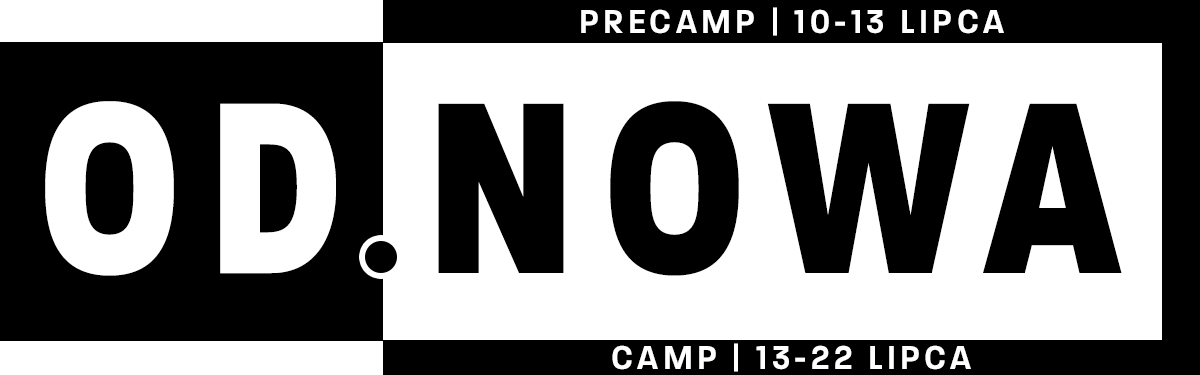 informator campowyData:	10 – 13 lipca 2018 – PreCAMP	13 – 22 lipca 2018 – CAMPMiejsce: 	Zatonie - Lubieszewo, k. ZłocieńcaGłówni mówcy: 	pastor Anthony Fuller (Wielka Brytania) 			pastor Derek Morris (USA)Warsztaty i atrakcje: zajęcia dla dzieci, zajęcia Pathfinder, spotkania dla nastolatków, spotkania dla liderów młodzieży, seminarium biblijne, warsztaty dla rodziców, wykłady nt zdrowia, Campowe gotowanie, warsztaty artystyczne, język angielski, Campoturnieje: Awantura o szekle, Familiada, Jaka to melodia?, Mam talent, gry i zabawy integracyjne, kawiarenka, rozgrywki sportowe, plażowy aerobik, Camparaton, ImpactDay, MarketDay, spotkania z ekspertem, „speed chat”, plaża...Cennik:	Pobyt w namiocie / przyczepie:	Inne:	Osoba dorosła 	17 zł / doba	Nocleg w pokoju zbiorczym	25 zł / dobaUczniowie (13-25 lat) 	14 zł / doba 		rezerwacja tel. 22 31 31 432	Dzieci (3-12 lat) 	12 zł / doba 		lub email: kancelaria@adwent.pl	Dzieci do 3 lat	 bezpłatnie 	Przyczepa kemping.	10 zł / doba 	Parking samochodu	2,5 / 5 / 10 zł / dobaKamper 	15 zł / doba	Opłata za psa/kota	10 zł / doba		Przedsionek / pawilon	5 zł / doba	Energia elektr.  1 zł / kWh lub	10 zł / doba	Promocja: bezpłatny pobyt trzeciego i kolejnych dzieci (poniżej 18 lat) w rodzinie.	Opłata rejestracyjna: 10 zł + 4 zł doba; dzieci i młodzież do 25 lat, ucząca się 50% zniżki; dzieci do 3 lat bezpłatnie	Campowa wypożyczalnia namiotów: Nie masz lub nie chcesz wozić? Szczegóły na www.Wyżywienie:	 	Kawiarenka campowa – styl, smak i dobre ceny, a wszystko z widokiem na jezioro !!!		Zupa z kotła (Parmeńska) – klasyka campu w ekonomicznym wydaniu.		Stołówka / barek –pełne, wegetariańskie wyżywienie serwowane przez Ośrodek. Jeżeli znasz młode osoby, które z powodów finansowych nie mogą przyjechać na Camp – napisz!!!Najświeższe informacje znajdziecie na stronie internetowej: www.mlodzi.adwent.pl/camp2018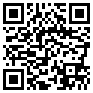 Serdecznie zapraszamy!  W imieniu Organizatorów,pastor Marek Micyk					             kontakt: mlodzi@adwent.pl